الدراساتDr. Hayder A.K. Al Thamiryالاسم المستخدم لنشرالبحوث حسب الكوكل سكولر hy _Hyder  @coeng.uobaghdad.edu.iqالايميل الرسمياستاذ مساعد دكتورالدرجة العلميةHydrological Modeling of AsSanna’f Marsh Developing Flood Discharge Capacity of Kmait River Hydrological Damage of Iranian Separation Dike on the Iraqi Part of Al Huweizah Marsh Modeling the Evolution of Incised Streams in Hammar Mesopotamian Marsh with emphasis on the Contribution of Tidal Flow in the Filling Requirements Estimation of Runoff for Goizha-Dabashan Watershed with Aid of Remote Sensing TechniquesHydraulic and Statistical Analyses of Design Emission Uniformity of Trickle Irrigation SystemsHydraulic Study of Minimizing Energy Consumption in Storm Water Pumping Station Suction SideSalinity Variation of Euphrates River between Ashshinnafiyah and Assamawa CitiesOperation of the Iraqi Part of Al-Huweizah MarshEvaluation of Local Scour Development Around Curved Non-Submerged Impermeable GroynesTwo – Dimensional Mathematical Model to Study Erosion Problem of Tigris River Banks at Nu’maniyahالبحوث المنشورة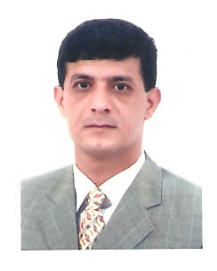 الاسم الثلاثي واللقب حيدر عبدالامير الثامريHydraulic Analysis of the Samarra-Al Tharthar SystemInvestigating the Setting of the Entrance of Multiple Vertical Suction Pipes in Storm Water Pump StationPossibility of reusing Al-Machraya River for feeding Hawizeh marshالبحوث المنشورةحقول هندسة الموارد المائيةالاتجامهات البحثيةلا يوجدكتب ومؤلفاتاحدى عشررسائل الماجستير التي اشرف عليهالا يوجداطاريح الدكتوراة التي اشرف عليهاYearBeneficiaryTitleNo.2007Restoration of Ecological System of Al- Hammar, Al-Quanah and Al-Huweizah Marshes12009Baghdad GovernorateUpdating of the French study which concerns reclamation of Al Nahrawan area22008The Center for the Restoration of Iraqi Marsh landsThe Hydrological and Ecological Effect for the construction Of an earth dyke by the Iranian administration to separate the part of Al Huweizah marsh which is located within the Iranian Territories32005Ministry of Water RecoursesDiyala Weir and the Problem of Scouring Downstream of the Structure and the Suggested Treatments42006Ministry of Water RecoursesTwo-dimensional hydraulic model of Al–Massad Dam 52010The Center for the Restoration of Iraqi Marsh landsPossibility of Using the Water Of The Main Outfall Drain To Restore Al Hammar Marsh After Operating The Pumping Station In Al Nassiriyah62011Ministry of Water RecoursesMain Outfall Drain Water Treatment Study-Central Iraq7Ministry of Water RecoursesTigris And Euphrates Sampling Study82011Ministry of Water RecoursesLakes Testing Study92011Ministry of Water RecoursesShatt Al Arab102012Ministry of Water RecoursesThe Study of Border Crossing Rivers112014Center for the Restoration of Iraqi Marsh landsThe Implementation Of The Technology Of Using Plants To Treat The Water Of The Main Outfall Drain In Al Khamissiya Canal122017Ministry of ElectricitySamawa combined cycle power plant - Hydrological study132017Ministry of ElectricityDhiQar combined cycle power plant - Hydrological study14